 St. Benedict’s Parish	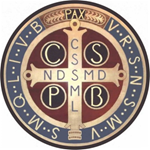      “So That in All Things God May Be Glorified”                          March 20, 2022 – Third Sunday of Lent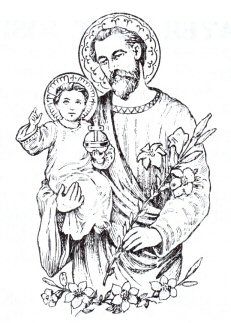 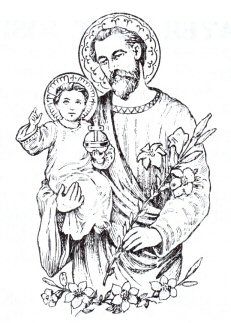 PASTOR: Rev. Neal A. Nichols, FSSP(757) 615-2928 ASST. PASTORS:Rev. Anthony R. ForteE-mail: fr.anthonyforte@gmail.comRev. Eric Krager, FSSPekrager@olgseminary.orgRectory:1016 Burns Street
Chesapeake, Virginia 23320SACRAMENTAL EMERGENCY757-382-0471STAFF:Parish Secretary:Mrs. Yvonne Rosado-                                 757-543-0561Bookkeeper:Mrs. Kerry Sottung –stbbookpr@gmail.comSacristan: Richard Forrest 435-0646Liturgical Schedule                                      Stations of the Cross After 7 PM Mass on all Fridays during Lent__________________________________Lenten Soup Supper with Reflection by Father  Every Wednesday in Lent  7 PM – Damian HallSee narthex display for attendance sign-ups__________________________________CHILDREN’S LENTEN OFFERING BOXES Available in narthexRETURN HOLY THURSDAY Proceeds go to FSSP South American Mission SchoolTriduum of FeastsSunday, March 27after 11 AM Mass(no 1:30 Mass this day)See Narthex & Flock Note for more information_____________________________________Lenten Fundraiser for SEMINARIAN & RELIGIOUS VOCATIONS through Holy SaturdayPlease see the narthex Cross Displayfor donation envelopes.MISSION OF MERCYCCD SERVICE PROJECTfor Judeo-Christian Outreach &Norfolk Union MissionCare Items Collected in Narthex through March 20th Contact: Elaine Franco 757.274.4261Leadtheway321@gmail.com______________________________Consecration to Jesus through Mary will conclude on Friday, March 25th, the Feast of the Annunciation.          CHURCH CLEANING - Week Ending  March 26: Reyes, Martin, Aurelio, Kerr, Croft, Yemmela     ALTAR FLOWERS - Law, Martin, Jiménez, De Guzman      TODAY’S MASS INT:  7 AM: In Thanksgiving by Sharon McCoy (F) 8:30 AM: Conversion of Campbell Family by Carter Campbell  (K)  11 AM: Pro Populo (N)   1:30 PM: Special (F)Date Monday March 21Tuesday March 22Wednesday March 23ThursdayMarch 24FridayMarch 25Saturday March 26Sunday March 27FeastSt. Benedict(Patronal Feast)1st ClassFeria of LentFeria of LentFeria of LentAnnunciation of the Blessed Virgin Mary1ST ClassFeria of Lent4th Sunday of LentMass Time8 AM (F) 6 AM (F) 6 AM (F)6 AM (F)8 AM (F) 7 AM (F) 7 AM (K)IntentionsTheresa Moylan (+)byDe Rego FamilyDebbie Poison byBeverly DuaneJuliana Mendez byTeresita Mendez-OzabalPatrick Kerr (+)byMary MateerRosa Sujdakby Vivianne MendeLinda Hillmer (+)byBauer FamilyErnie Rastelli (+)byPat McKenneyUshersForrest / SchmidAltar ServersA1: S. GintyrappA2: L. GermainA1: A2: A1:A2:A1: A2:A1: A2: A1: A2: A1: W. SciglianoA2: G. SciglianoMass Time7 PM (N)8 AM (N)8 AM (N) 8 AM (N)7 PM (N) 9 AM (N)8:30 AM (N)IntentionsRichard IoimoMr. & Mrs. (+) Bill SweeneybyMateer FamilyJay NicholsMichael StrausPro PopuloBrian Kelly FamilyPro PopuloUshersAltar ServersC: NicholsD: ForteSD: KragerMC: B. BauerTH: B. McCannA1: A. ChaudhryA2: C. EspositoCR: D. ChaudhryT1: D. GalvinT2: M. ChaudhryA1: J. RuweA2: C. RuweA1:  C. WorthamA2: Cl. WorthamA1:  W. SciglianoA2:  G. SciglianoC: NicholsD: KragerSD: ForteMC: B. McCannTH: S. GintyrappA1: J. NeuhartA2: Z. MaceraCR: V. MaceraT1: G. SileT2: L. SczepanikA1:  L. GermainA2:  Volunteer NeededA1: N. HaagA2: G. Chaudhry Mass Time(K) Private(K) Private (K) Private(K) Private(K) Private(K) Private11 AM (F)IntentionsThanksgiving & Birthday blessings Kyra Phillips, Felomena Invierno, Cynthia DacanaybyCLVFriends of Suffering Souls byLinda KragerBenjamin FleuhrbyMark FleuhrDale C. Adams (+)byGermain FamilyPfab FamilybyGintyrapp FamilyEdgardo Barba Ilaga (+)byCLVDale C. Adams (+)byGermain FamilyUshersAltar ServersN/AN/AN/AN/AN/AN/AMC: J. RowettTH: C. WorthamA1: A. RuweA2: Cl. WorthamCR: R. DidioT1: A. DidioT2: W. DidioT3: A. DidioT4: D. GalvinMass TimeN/AN/AN/AN/AN/AN/ANO 1:30 PM (K)IntentionsN/AN/AN/AN/AN/AN/ASpecialAltar ServersN/AN/AN/AN/AN/AN/AA1: A2: Blood Drive in Damian Hall on Wednesday, March 23, 2022, 9 AM to 2 PM.   Sign-Up sheet in the Narthex after all Masses._________________________________________________________________________________________________________________Daily Lenten Reflection at the church followed by the praying of the Holy Rosary Monday - Friday & 6 PM Saturday & Sunday _______________________________________________________________________Easter Flower Fund envelopes are available in the narthex for those who wish to donate flowers for the Altar at Easter in Memory (+) /Honor of a friend or loved one(s). Intentions must be placed in box by No later than Sunday, April 10th_______________________________________________________________________________________________________ The Spring 40 Days for Life Campaign will continue until Sunday, April 10th. You’re invited to stand and peacefully pray during a 40-day vigil. St. Benedict’s time slot is Noon – 1 PM Mondays at Planned Parenthood on Newtown Road _______________________________________________________________________________________________________3rd Collection March 27th Catholic Relief Services